Living A Life of Preparation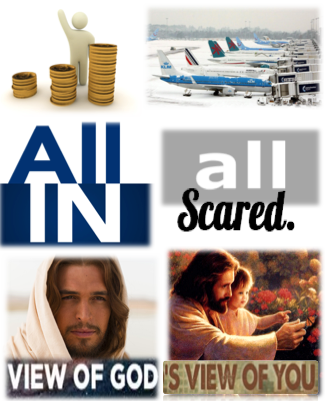 The Way ChurchBrother David S. WilsonMessage Title:		Living A Life of PreparationMessage Truth:		As you walk in this life you are preparing for your next stop. You are either gaining or grounded, all in or all scared. You have a view of your Lord and He has a view of you.Message Scripture:	Matthew 25: 14-30As we gather in the Lord’s house today, I would like to ask you a few simple questions, how prepared are you for today’s sermon. Have you spent five hours this week studying God’s Word? How much time have you been in prayer? Have you shared the gospel with anyone this week? Have you had the opportunity to tell someone, repent for the kingdom of heaven is at hand? Have you had the opportunity to stand up for who your Lord and Savior is this week? More importantly did you take a stand? Today, we continue to travel down the road of life. You see this week you either prepared for these words, “Well done my good and faithful servant,” or these words, “And cast the unprofitable servant into the outer darkness. There will be weeping and gnashing of teeth.’ I hope you prepared for the first, if not I hope today and next week will be different. Make no mistake you are preparing for one or the other.Matthew 25:14-3014 “For the kingdom of heaven is like a man traveling to a far country, who called his own servants and delivered his goods to them. 15 And to one he gave five talents, to another two, and to another one, to each according to his own ability; and immediately he went on a journey. 16 Then he who had received the five talents went and traded with them, and made another five talents. 17 And likewise he who had received two gained two more also. 18 But he who had received one went and dug in the ground, and hid his lord’s money. 19 After a long time the lord of those servants came and settled accounts with them. 20 “So he who had received five talents came and brought five other talents, saying, ‘Lord, you delivered to me five talents; look, I have gained five more talents besides them.’ 21 His lord said to him, ‘Well done, good and faithful servant; you were faithful over a few things, I will make you ruler over many things. Enter into the joy of your lord.’ 22 He also who had received two talents came and said, ‘Lord, you delivered to me two talents; look, I have gained two more talents besides them.’ 23 His lord said to him, ‘Well done, good and faithful servant; you have been faithful over a few things, I will make you ruler over many things. Enter into the joy of your lord.’ 24 “Then he who had received the one talent came and said, ‘Lord, I knew you to be a hard man, reaping where you have not sown, and gathering where you have not scattered seed. 25 And I was afraid, and went and hid your talent in the ground. Look, there you have what is yours.’ 26 “But his lord answered and said to him, ‘You wicked and lazy servant, you knew that I reap where I have not sown, and gather where I have not scattered seed. 27 So you ought to have deposited my money with the bankers, and at my coming I would have received back my own with interest. 28 Therefore take the talent from him, and give it to him who has ten talents. 29 ‘For to everyone who has, more will be given, and he will have abundance; but from him who does not have, even what he has will be taken away. 30 And cast the unprofitable servant into the outer darkness. There will be weeping and gnashing of teeth.’As you prepare you are either,Gaining.Matthew 25:20 “So he who had received five talents came and brought five other talents, saying, ‘Lord, you delivered to me five talents; look, I have gained five more talents besides them.’Matthew 25:22 He also who had received two talents came and said, ‘Lord, you delivered to me two talents; look, I have gained two more talents besides them.’OrGrounded.Matthew 25:25 And I was afraid, and went and hid your talent in the ground. Look, there you have what is yours.’You are either,All In. Matthew 25:21 His lord said to him, ‘Well done, good and faithful servant; you were faithful over a few things, I will make you ruler over many things. Enter into the joy of your lord.’OrAll Scared.Matthew 25:25 And I was afraid, and went and hid your talent in the ground. Look, there you have what is yours.’ 26 “But his lord answered and said to him, ‘You wicked and lazy servant, you knew that I reap where I have not sown, and gather where I have not scattered seed.You have a view of your Lord;Matthew 25:24 “Then he who had received the one talent came and said, ‘Lord, I knew you to be a hard man, reaping where you have not sown, and gathering where you have not scattered seed.however,Your Lord has a view of you.A. Matthew 25:26 “But his lord answered and said to him, ‘You wicked and lazy servant, you knew that I reap where I have not sown, and gather where I have not scattered seed… 30 And cast the unprofitable servant into the outer darkness. There will be weeping and gnashing of teeth.’B. Matthew 25:23 His lord said to him, ‘Well done, good and faithful servant; you have been faithful over a few things, I will make you ruler over many things. Enter into the joy of your lord.’